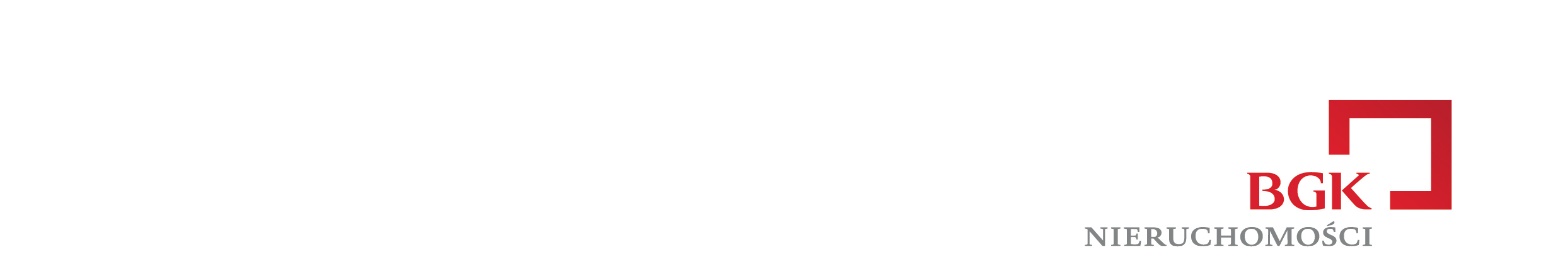 ZAPYTANIE OFERTOWE Szanowni Państwo,BGK Nieruchomości S.A. (BGKN)ul. Przeskok 2, 00-032 Warszawa
REGON: 147069325, NIP: 7010412096działająca w imieniu własnym lub funduszy inwestycyjnych zamkniętych aktywów niepublicznych, których portfelem inwestycyjnym zarządza BGKNzwana dalej „Zamawiającym”, zwraca się z uprzejmą prośbą o przedstawienie oferty dotyczącej świadczenia usług doradztwa transakcyjnego dotyczącego obszarów: sporządzania wycen nieruchomości, doradztwa prawnego, doradztwa podatkowego, doradztwa technicznego, doradztwa komercyjnego (dalej „Postępowanie zakupowe” lub „Postępowanie”), z uwzględnieniem poniższych wymagań.ROZDZIAŁ 1 - INFORMACJE O POSTĘPOWANIU ZAKUPOWYMPostępowanie prowadzone jest na podstawie przepisów wewnętrznych Zamawiającego, 
w szczególności zgodnie z Instrukcją wyboru doradców transakcyjnych.Niniejsze Postępowanie nie podlega przepisom ustawy Prawo zamówień publicznych (Dz. U. 2017 poz. 1579, 2018).Postępowanie prowadzone jest w języku polskim. Wszelkie oświadczenia, zawiadomienia i inne dokumenty należy składać w Postępowaniu w języku polskim. Dokumenty sporządzone w języku obcym należy złożyć wraz z tłumaczeniem na język polski. Umowa zostanie sporządzona 
w języku polskim.Zamawiający ma prawo do zamknięcia Postępowania na każdym jego etapie bez podania przyczyny. Oferentom nie przysługują żadne roszczenia z tytułu zamknięcia Postępowania.Zamawiający zastrzega sobie możliwość dokonania zmian lub odwołania warunków zawartych 
w niniejszym Zapytaniu ofertowym. W przypadku wprowadzenia zmian Zamawiający przekaże informację o zmianach wszystkim Oferentom zaproszonym do złożenia oferty. Każda zmiana staje się wiążąca od chwili przekazania informacji o jej dokonaniu.Oferent, którego oferta zostanie wybrana w Postępowaniu, jest zobowiązany do podpisania umowy na warunkach określonych w ofercie, zgodnie z przekazanym przez Zamawiającego Wzorem Umowy Ramowej, w miejscu i terminie wyznaczonym przez Zamawiającego, pod rygorem utraty wadium (jeśli było wymagane).O udzielenie zamówienia Oferenci mogą się ubiegać wspólnie. Wspólnie ubiegający się 
o udzielenie zamówienia Oferenci ustanawiają pełnomocnika do reprezentowania ich 
w Postępowaniu, albo reprezentowania w Postępowaniu i zawarcia umowy. Treść pełnomocnictwa musi jednoznacznie wskazywać czynności, do wykonywania których pełnomocnik jest upoważniony (zakres umocowania). Do Oferentów wspólnie ubiegających się o udzielenie zamówienia stosuje się odpowiednio postanowienia dotyczące Oferenta.ROZDZIAŁ 2 - OPIS PRZEDMIOTU ZAKUPUPrzedmiotem zamówienia jest wybór doradców świadczących usługi doradztwa transakcyjnego w podziale na 5 obszarów (Zadań):sporządzanie wycen nieruchomości,doradztwo podatkowe,doradztwo prawne,doradztwo techniczne,doradztwo komercyjne.Wzór umowy (lub odpowiednio wzór umowy wraz z załącznikiem), zawierający szczegółowy opis przedmiotu zamówienia zostanie przekazany drogą elektroniczną Wykonawcy, pod warunkiem przesłania do Zamawiającego:zeskanowanego podpisanego przez uprawnioną osobę „Oświadczenia o zachowaniu poufności”, którego wzór stanowi Załącznik nr 1 do niniejszego zapytania ofertowego – przez osobę uprawnioną do reprezentowania Wykonawcy (w tym wskazaną w KRS lub w innym rejestrze przedsiębiorców), lub przez osobę legitymującą się stosownym pełnomocnictwem wydanym przez uprawnione do reprezentacji osoby,załączenia do „Oświadczenia o zachowaniu poufności” pełnomocnictwa w przypadku działania przez pełnomocnika.Wykonawca może złożyć ofertę na 1 lub więcej obszarów (Zadań).Zamawiający wymaga realizacji przedmiotu zamówienia na warunkach szczegółowo określonych we wzorze umowy ramowej, odpowiednio dla każdego z obszarów (Zadań), stanowiącym Załącznik nr 4 do niniejszego Zapytania ofertowego.W wyniku przeprowadzonego Postępowania Zamawiający planuje zawarcie umów ramowych z minimum 5 Oferentami, w odniesieniu do każdego obszaru (Zadania), których oferty będą odpowiadały wszystkim wymaganiom określonym przez Zamawiającego i które zostaną ocenione, jako najkorzystniejsze w oparciu o kryteria wyboru opisane w Rozdziale 5 Zapytania Ofertowego.Zamawiający będzie udzielał Wykonawcom, z którymi zawrze umowy ramowe, zamówień jednostkowych przeprowadzając postępowania wykonawcze, zgodnie z zapisami umowy ramowej. W zakres zamówień wchodzić będą usługi wskazane w szczegółowym opisie przedmiotu zamówienia, o którym mowa w ust. 2. Szczegóły dotyczące postępowań wykonawczych 
i zamówień jednostkowych określone są we wzorze umowy ramowej, stanowiącym Załącznik 
nr 4 do Zapytania Ofertowego.Szacuje się udzielenie około 200 zamówień jednostkowych w każdym z obszarów (Zadań), 
w okresie obowiązywania umowy. Zakres poszczególnych zamówień będzie ustalany każdorazowo przez Zamawiającego 
i przekazywany Wykonawcom w formie zaproszenia do składania ofert w ramach postępowania wykonawczego. Dla poszczególnych zamówień realizowanych w ramach umowy ramowej każdorazowo będą określane indywidualne terminy realizacji usług.Postępowanie wykonawcze składać się będzie z następujących etapów:wysłanie do Oferentów zaproszenia do składania ofert,ocena złożonych przez Oferentów ofert na podstawie kryteriów określonych 
w zaproszeniu,wybór Oferentów.Postępowania wykonawcze prowadzone będzie drogą elektroniczną.Z uwagi na specyfikę przedmiotu zamówienia i brak możliwości określenia liczby zamówień, które zostaną udzielone w ramach zawartych umów ramowych, Zamawiający nie określa minimalnej liczby zamówień. Zawarcie Umowy ramowej nie rodzi po stronie Wykonawcy roszczenia 
o udzielenie Zamówienia.Liczba zamówień ma charakter szacunkowy i nie stanowi zobowiązania Zamawiającego do złożenia zamówień na wskazane liczby.Ceny jednostkowe usług wskazanych w szczegółowym opisie przedmiotu zamówienia zawarte w ofercie składanej w postępowaniu wykonawczym nie mogą być mniej korzystne (wyższe) od cen zawartych w ofercie finalnej złożonej w Postępowaniu prowadzonym w celu zawarcia umowy ramowejROZDZIAŁ 3 - TERMIN REALIZACJI ZAKUPUTermin realizacji zamówienia:Termin obowiązywania umów ramowych - od dnia zawarcia każdej z umów przez okres 
24 miesięcy lub do wyczerpania maksymalnej kwoty przeznaczonej na realizację zamówienia, 
w zależności od tego, które ze zdarzeń nastąpi wcześniej.ROZDZIAŁ 4 - WARUNKI UDZIAŁU W POSTĘPOWANIU ORAZ WYMAGANE DOKUMENTY NA POTWIERDZENIE SPEŁNIANIA WARUNKÓW O udzielenie zamówienia mogą ubiegać się Oferenci, którzy spełniają poniższe warunki: posiadają uprawnienia do wykonywania określonej działalności lub czynności - Zamawiający nie precyzuje w tym zakresie żadnych wymagań, których spełnienie Wykonawca zobowiązany jest wykazać w sposób szczególny. Ocena spełniania powyższego warunku prowadzona będzie na podstawie oświadczenia w Formularzu oferty;posiadają wiedzę i doświadczenie niezbędne do wykonywania zamówienia, tj. w ciągu ostatnich 3 lat wykonali co najmniej 5 umów w zakresie świadczenia usług doradztwa transakcyjnego w danym obszarze (Zadaniu), na który składana jest oferta;znajdują się w sytuacji ekonomicznej i finansowej niezbędnej do wykonania zamówieniaW przypadku Oferentów wspólnie ubiegających się o udzielenie zamówienia wymagania określone w ust. 1 może spełniać jeden, kilku lub łącznie wszyscy Oferenci wspólnie ubiegający się o udzielenie zamówienia..Na potwierdzenie spełniania warunków, o których mowa w ust. 1 Oferenci zobowiązani są złożyć następujące dokumenty:wykaz wykonanych lub wykonywanych usług w okresie ostatnich trzech lat przed upływem terminu składania ofert, a jeżeli okres działalności jest krótszy – w tym okresie, wraz 
z podaniem ich rodzaju i wartości, daty i miejsca wykonania oraz wskazania podmiotu, na rzecz którego usługa była wykonywana/jest wykonywana (sporządzony według wzoru stanowiącego Załącznik nr 3 do zapytania ofertowego) oraz z załączeniem dowodów określających, czy usługi te zostały wykonane w sposób należyty (np. referencje). Zamawiający nie dopuszcza składania faktur VAT, dokumentów WZ itp. na potwierdzenie należytego wykonania umowy/zlecenia.rachunek zysków i strat, a w przypadku gdy Wykonawca nie jest zobowiązany do sporządzania sprawozdań finansowych – inne dokumenty potwierdzające wysokość osiąganych dochodów.Zamawiający oceni spełnienie warunków udziału w Postępowaniu na podstawie dokumentów załączonych do oferty metodą warunku spełnia/nie spełnia. Oferenci, którzy nie wykażą spełnienia warunków udziału w Postępowaniu, podlegać będą wykluczeniu z udziału w Postępowaniu. O udzielenie zamówienia mogą się ubiegać Oferenci, którzy nie zostaną wykluczeni 
z Postępowania. Zamawiający zastrzega sobie prawo do wykluczenia z Postępowania Oferenta, 
wobec którego toczy się jakiekolwiek postępowanie sądowe, arbitrażowe lub administracyjne, 
z wyjątkiem postępowań, gdzie Oferent jest stroną powodową.W przypadku Oferentów wspólnie ubiegających się o udzielenie zamówienia powyższe zastrzeżenie dotyczy każdego z Oferentów z osobna. Zaistnienie ww. przesłanki w stosunku do jednego z Oferentów wspólnie ubiegających się o zamówienie skutkuje wykluczeniem wszystkich (całego konsorcjum).Zamawiający może odrzucić ofertę w przypadku, gdy: jest ona niezgodna z wymaganym przez Zamawiającego opisem przedmiotu zamówienia,zawiera rażąco niską cenę w stosunku do przedmiotu zamówienia, zawiera ona błędy w obliczeniu ceny, których nie można poprawić zgodnie z § 11 Procedury dokonywania zakupów przez BGK Nieruchomości S.A.,Oferent w terminie 3 dni od dnia otrzymania zawiadomienia nie wyraził zgody na poprawienie omyłki polegającej na niezgodności treści oferty z wymaganiami Zamawiającego, została ona złożona po terminie,jej przyjęcie naruszałoby bezpieczeństwo publiczne lub istotny interes bezpieczeństwa Zamawiającego,Oferent nie wykaże się doświadczeniem Jeśli w ofercie występują wątpliwości lub braki formalne lub w przypadku potrzeby wyjaśnienia wątpliwości co do zakresu merytorycznego złożonej oferty, Zamawiający ma prawo wezwania Oferenta do uzupełnienia lub złożenia wyjaśnień lub dokumentów w wyznaczonym terminie. ROZDZIAŁ 5 - KRYTERIA OCENY OFERTKryteria oceny ofert:Maksymalna cena brutto (C) – waga 40%, maksymalnie 40 pktPunkty w niniejszym kryterium przyznane zostaną wg następującego wzoru:W przypadku kryterium „Maksymalna cena brutto”  oferta otrzyma zaokrągloną do dwóch miejsc po przecinku ilość punktów wynikającą z działania:C  = Cmin/Ci  x  40gdzie:C - ilość  punktów jakie otrzyma oferta  ”i” za kryterium „Maksymalna cena brutto”Cmin - najniższa cenaspośród wszystkich ważnych i nieodrzuconych ofert;Ci - cena oferty badanejDoświadczenie – waga 40%, maksymalnie 40 pktPunkty w niniejszym kryterium przyznane zostaną wg następujących zasad:Zamawiający przyzna punkty za doświadczenie polegające na świadczeniu usług doradztwa transakcyjnego dotyczącego realizacji usług w odniesieniu do obszaru, na który składana jest ofert oraz załączy dokumenty potwierdzające, że usługi, zostały wykonane należycie (np. referencje).W przypadku, gdy Oferent nie może przedstawić dokumentów potwierdzających należytą realizację usług, dopuszcza się możliwość podania w wykazie usług danych kontaktowych do odpowiedniej osoby ze strony podmiotu, na rzecz którego realizowana była usługa, celem potwierdzenia należytego wykonania usługi.Maksymalna liczba punktów, jakie może uzyskać oferta w kryterium – 40 pkt.Zasady punktacji:za każdą dodatkową należycie zrealizowaną usługę/zamówienie dot. doradztwa transakcyjnego w zakresie każdego z obszarów, na który składana jest oferta – 5 pkt.Oferent może wykazać maksymalnie 8 dodatkowych usług/zamówień. W przypadku wykazania większej liczby zamówień, do oceny Zamawiający przyjmie 8 pierwszych usług/zamówień.Zamawiający dokona oceny na podstawie załączonego do oferty Wykazu usług wraz 
z dowodami potwierdzającymi należyte ich wykonanie.Termin realizacji zamówienia – waga 20%, maksymalnie 20 pktTermin zaoferowany nie może być dłuższy niż 15 dni roboczych i nie może być krótszy niż 5 dni roboczychZa każdy dzień poniżej 15 dni Zamawiający przyzna 2 pkt, tj.:15 dni – 0 pkt, 14 dni – 2 pkt, 13 dni – 4 pkt, … , 5 dni – 20 pkt.Oferta Wykonawcy, który zaoferuje realizację zamówienia w terminie dłuższym niż 15 dni zostanie odrzucona. Jeżeli Wykonawca zaoferuje realizację zamówienia w terminie krótszym niż 5 dni, otrzyma maksymalną liczbę punktów możliwych do uzyskania w przedmiotowym kryterium, tj. 20 pkt.Punkty uzyskane przez ofertę w etapie oceny ofert zostaną do siebie dodane. Zamawiający planuje przeprowadzenie negocjacji. Do negocjacji planuje się dopuszczenie co najmniej 5 Oferentów, w każdym z obszarów (Zadań), którzy spełniają wszystkie kryteria formalne i merytoryczne oraz otrzymali najwyższą liczbę punktów, chyba że spełniających warunki jest mniej niż 5 Oferentów.W toku negocjacji lub bezpośrednio po negocjacjach Oferenci przedstawiają oferty ostateczne. ROZDZIAŁ 6 - ZASADY SKŁADANIA OFERT I PRZEKAZANIA HASŁA DO CZĘŚCI HANDLOWEJ OFERTYOferty należy złożyć do dnia .06.2018 do godziny :00, w formie/miejscu o których mowa 
w ust. 3 poniżej.Oferent pozostaje związany ofertą przez 30 dni, licząc od dnia upływu terminu składania ofert określonego w ust. 1.Ofertę należy złożyć w formie elektronicznej drogą e-mail (w postaci skanu podpisanych dokumentów) na adres: przetargi@bgkn.pl Oferta powinna być zabezpieczona hasłem. Oferent przesyła hasło niezwłocznie po terminie złożenia ofert wskazanym w ust. 1 na adres: aleksandra.sciborowska@bgkn.pl.Oferta powinna zostać złożona zgodnie z formularzem, stanowiącym Załącznik nr 2 do niniejszego Zapytania ofertowego oraz powinna zawierać co najmniej:ofertę cenowąoświadczenie Oferenta o:braku otwarcia w stosunku do Oferenta likwidacji, braku w zatwierdzonym przez sąd układzie w postępowaniu restrukturyzacyjnym przewidzenia zaspokojenie wierzycieli przez likwidację majątku Oferenta lub nie zasądzeniu przez sąd likwidacji majątku Oferenta w trybie art. 332 ust. 1 ustawy z dnia 15 maja 2015 r. - Prawo restrukturyzacyjne (Dz.U. poz. 978, z późn. zm.), braku ogłoszenia upadłości, z wyjątkiem Oferenta, który po ogłoszeniu upadłości zawarł układ zatwierdzony prawomocnym postanowieniem sądu, jeżeli układ nie przewiduje zaspokojenia wierzycieli przez likwidację majątku upadłego, chyba że sąd zarządził likwidację jego majątku w trybie art. 366 ust. 1 ustawy z dnia 28 lutego 2003 r. - Prawo upadłościowe (Dz.U. z 2015 r. poz. 233, z późn. zm.), akceptacji projektu umowy ramowej, przyjęciu terminu związania ofertą, dokument rejestrowy, w szczególności w celu wykazania umocowana osób podpisujących ofertę do reprezentacji Oferenta. Jeżeli ofertę podpisują inne osoby niż wskazane 
w dokumencie rejestrowym, do oferty należy dołączyć pełnomocnictwo (oryginał lub notarialny odpis),pełnomocnictwo (oryginał lub notarialny odpis), o którym mowa w pkt 1 ust. 7 Zapytania ofertowego, w przypadku Oferentów wspólnie ubiegających się o zamówienie,wykaz wykonanych usług, o których mowa w Rozdziale 4 zapytania ofertowego,rachunek zysków i strat, o którym mowa w Rozdziale 4 zapytania ofertowego.Oferta powinna być podpisana przez umocowanego/ych prawnie przedstawiciela/i Oferenta, upoważnionego/ych do podejmowania zobowiązań w jego imieniu, zgodnie z wpisem do reprezentacji w stosownym dokumencie uprawniającym do występowania w obrocie prawnym lub z udzielonym pełnomocnictwem. W przypadku Oferentów wspólnie ubiegających się o zamówienie oferta musi być podpisana przez każdego z Oferentów wspólnie ubiegających się o udzielenie zamówienia lub ustanowionego pełnomocnika.Oferent ponosi wszelkie koszty związane z przygotowaniem i przedłożeniem swojej oferty. Zamawiający w żadnym wypadku nie odpowiada i nie może być pociągnięty 
do odpowiedzialności z tytułu tych kosztów, niezależnie od przebiegu czy wyniku Postępowania.ROZDZIAŁ 7 - WARUNKI PŁATNOŚCIWarunki płatności zostały uregulowane w projekcie umowy.ROZDZIAŁ 8 - INFORMACJE NA TEMAT WADIUM Zamawiający nie wymaga wniesienia wadium. ROZDZIAŁ 9 - UDZIELANIE WYJAŚNIEŃ DO ZAPYTANIA OFERTOWEGOZamawiający udziela wyjaśnień treści Zapytania ofertowego, jeżeli prośba o udzielenie wyjaśnień wpłynęła nie później, niż do końca dnia 04.06.2018 r. Jeżeli prośba taka wpłynęła w terminie późniejszym albo dotyczy udzielonych już wyjaśnień, Zamawiający może udzielić wyjaśnień, albo pozostawić wniosek bez rozpoznania. Treść zapytań wraz z wyjaśnieniami Zamawiający przekazuje do wiadomości wszystkich Oferentów, którzy biorą udział w Postępowaniu, bez wskazywania autora pytania.  Zamawiający, w uzasadnionych przypadkach, w każdym czasie przed upływem terminu składania ofert, może zmienić treść Zapytania ofertowego oraz przedłużyć termin składania ofert. W przypadku dokonania takich zmian, Zamawiający niezwłocznie informuje Oferentów, którzy biorą udział w Postępowaniu.    ROZDZIAŁ 10 - DANE KONTAKTOWE KUPCA ODPOWIEDZIALNEGO ZA POSTĘPOWANIEOsobą uprawnioną ze strony Zamawiającego do kontaktu z Oferentami jest Pani Aleksandra Ściborowska, e-mail: aleksandra.sciborowska@bgkn.pl, tel. +48 501 790 487 w godz. 9:00-16:00 (pn. – pt.). ROZDZIAŁ 11 - PODWYKONAWCY Zamawiający dopuszcza możliwość powierzenia części zamówienia do wykonania przez podwykonawców.Jeżeli Oferent zamierza korzystać z podwykonawców zobowiązany jest do  wskazania:listy podwykonawców (zawierającej nazwę podwykonawców),zakresu  prac podzlecanych podwykonawcom.Oferent odpowiada za działania i zaniechania swoich Podwykonawców w takim samym zakresie jak za własne działania i zaniechania.ROZDZIAŁ 12 - POUFNOŚC INFORMACJIZamawiający i Oferent zobowiązują się do zachowania w tajemnicy wszelkich poufnych informacji uzyskanych w Postępowaniu oraz w trakcie realizacji zamówienia. Informacje te nie mogą być ujawnione osobom trzecim.ROZDZIAŁ 13 - ZABEZPIECZENIE NALEŻYTEGO WYKONANIA UMOWY I FORMA JEGO WNIESIENIA Zamawiający nie wymaga wniesienia zabezpieczenia należytego wykonania umowy. ROZDZIAŁ 14 - ZAŁĄCZNIKI Integralną część niniejszego Zapytania ofertowego stanowią poniższe Załączniki:Załącznik nr 1 – Oświadczenie o poufnościZałącznik nr 2 - Formularz ofertyZałącznik nr 3 - Wykaz wykonanych/wykonywanych usługZałącznik nr 4 – Projekt umowy ramowejZ poważaniemAleksandra Ściborowska